	CARTA ROGATÓRIA Solicitação de Assistência no âmbito da Convenção da Haia de 18 de março de 1970 sobre a Obtenção de Provas no Estrangeiro em Matéria Civil ou Comercial.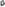 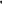 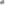 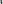 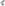 Em conformidade com o Artigo 3° da Convenção, o requerente abaixo assinado tem a honra de apresentar o seguinte pedido: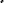 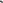 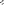 Assinatura e Carimbo da Autoridade Requerente1. Remetente2. À Autoridade Central de3. Os documentos comprobatórios das diligências efetuadas pelo Estado requerido devem ser remetidos à Autoridade Central brasileira: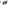 Departamento de Recuperação de	               Ativos e Cooperação JurídicaInternacionalSecretaria Nacional de JustiçaMinistério da JustiçaSCN - Quadra 6 - Ed. Venâncio 3.000— Bloco A — 2° andar — Brasília-DF70716-900Telefone: +55 (61)2025-8919 Fax: +55 (61) 2025-9395E-mail: cooperacaocivil@mi.gov.br4. Indicação da data limite na qual Autoridade Requerente solicita receber a resposta à Carta Rogatória4. Indicação da data limite na qual Autoridade Requerente solicita receber a resposta à Carta RogatóriaDataMotivo da urgência*5.a) Autoridade Judicial Requerente (Artigo 3°, a))5.b) À Autoridade Competente do (Artigo 3°, a))5.c) Referência(s)6.Nomes e endereços das partes e dos seus representantes (inclusive os representantes no Estado Requerido* ) (Artigo 3°, b))Nomes e endereços das partes e dos seus representantes (inclusive os representantes no Estado Requerido* ) (Artigo 3°, b))6.a) Autor6.Advogados6.b) Réu6.Advogados6.c) Outras Partes*6.Advogados*7.a) Natureza do processo para o qual as provas são requeridas (divórcio, paternidade, quebra de contrato, defesa do consumidor, etc.) (Artigo 3°,c))7.b) Resumo do Pedido7.c) Resumo da Contestação e da Reconvenção*7.d) Outras informações ou documentos necessários8.a) Descrição das provas a serem obtidas ou de outros atos judiciais a serem realizados (Artigo 3°, d))8.b) Finalidade das provas ou dos atos judiciais solicitados9.Nome e endereço das pessoas das quais deverão ser obtidas as provas (Artigo 3°, e))*10.Perguntas a serem feitas às pessoas que serão ouvidas ou os fatos sobre os quais elas devem ser .questionadas (Artigo 3°, f))*11.Documentos ou objetos a serem examinados (Artigo 3°, g)) *12.Pedido de oitiva sob juramento ou compromisso e, se for o caso, qualquer outro procedimento especial a ser utilizado (Artigo 3°, h)) *13.Formas ou procedimentos especiais a serem seguidos (por exemplo, oral, escrito, verbal, transcrito ou sumarizado, acareação, etc.) (Artigos 3°i) e 9°))*14. Solicitação de informações quanto à data e ao local em que ocorrerão os procedimentos requeridos e as identidades e endereço de pessoas a serem notificadas (artigo 7°)*15.Solicitação de presença ou participação de autoridades judiciais do Estado requerente Autoridade Requisitante no local de execução daCarta Rogatória (Artigo 8°)*16.Informação sobre eventual direito ou obrigação de recusa à produção da prova de acordo com a legislação do Estado requerente (Artigo 11, b))*17.Responsável pelas taxas e custas a serem reembolsadas ao Estado requerido de acordo com o segundo parágrafo do Artigo 14 ou com o Artigo 26.Data do pedido.